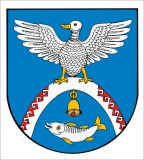 от 20 ноября 2013  г. № 671Об исключении земельных участков из целевого земельного фонда для предоставления в собственность гражданам для ведения личного подсобного хозяйства с возведением жилого дома и индивидуального жилищного строительства бесплатноРуководствуясь Законом Республики Марий Эл от 17 июля 2003 г. 
№ 32-З «О порядке управления находящимися в государственной собственности земельными участками и регулировании земельных отношений в Республике Марий Эл», Положением о порядке и условиях однократного предоставления земельных участков в собственность граждан для ведения личного подсобного хозяйства с возведением жилого дома и индивидуального жилищного строительства бесплатно, утвержденным решением Собрания депутатов муниципального образования «Новоторъяльский муниципальный район» от 24 ноября 2010 г. № 154, 
и в соответствии с постановлениями Администрации муниципального образования «Новоторъяльский муниципальный район» от 18 ноября 2013 г. № 651 «О предоставлении земельного участка Пузырниковой Е.А. в собственность бесплатно», от 20 ноября 2013 г. № 663 «О предоставлении земельного участка Лихачевой Н.А. в собственность бесплатно», 
от 20 ноября 2013 г. № 664 «О предоставлении земельного участка Рябининой Н.В в собственность бесплатно», Администрация муниципального образования «Новоторъяльский муниципальный район»П О С Т А Н О В Л Я Е Т :1. Исключить земельные участки, включенные в целевой земельный фонд для предоставления в собственность гражданам для ведения личного подсобного хозяйства с возведением жилого дома и индивидуального жилищного строительства бесплатно, их местоположение: Республика Марий Эл, Новоторъяльский район, д. Большая Кемсола, 
ул. Центральная, кадастровый номер 12:07:0180101:92, площадью 1500 кв.м., категория земель – земли населенных пунктов, для индивидуального жилищного строительства;Республика Марий Эл, Новоторъяльский район, д. Токтарсола, кадастровый номер 12:07:1380102:149, площадью 1453 кв.м., категория земель – земли населенных пунктов, для индивидуального жилищного строительства;Республика Марий Эл, Новоторъяльский район, д. Малая Шимшурга,  кадастровый номер 12:07:0840102:26, площадью 1535 кв.м., категория земель – земли населенных пунктов, для индивидуального жилищного строительства.2. Разместить настоящее постановление на официальном сайте муниципального образования «Новоторъяльский муниципальный район» в информационно-телекоммуникационной сети интернет http://toryal.ru.3. Контроль за исполнением настоящего постановления возложить на заместителя Главы Администрации муниципального образования «Новоторъяльский муниципальный район» на Сидоркину Л.А.Глава Администрации муниципального образования«Новоторъяльский муниципальный район»                                                                            В.Блинов“У ТОРЪЯЛ  МУНИЦИПАЛЬНЫЙ РАЙОН”МУНИЦИПАЛЬНЫЙ ОБРАЗОВАНИЙЫНАДМИНИСТРАЦИЙЖЕПУНЧАЛАДМИНИСТРАЦИЯМУНИЦИПАЛЬНОГО ОБРАЗОВАНИЯ“НОВОТОРЪЯЛЬСКИЙ  МУНИЦИПАЛЬНЫЙ  РАЙОН”ПОСТАНОВЛЕНИЕ